Haz match de forma segura este verano: las marcas de Match Group lanzan una Dating Guide en colaboración con NO MORELos usuarios de Meetic empezarán a leer mensajes sobre cómo tener citas seguras este verano y durante todo el año[Madrid, 13 de junio] - El verano está a la vuelta de la esquina, y es el momento perfecto para que las personas solteras se pongan al día sobre las mejores prácticas para tener citas seguras, desde el primer mensaje hasta los encuentros en persona. Match Group, la empresa matriz de Meetic, ha anunciado el lanzamiento de su Dating Guide en colaboración con NO MORE, una de las principales organizaciones mundiales dedicadas a poner fin a la violencia doméstica y a las agresiones sexuales, para guiar sobre formas de conocer a gente nueva siempre de una manera segura. A partir de hoy, los usuarios de Meetic empezarán a ver mensajes en estas apps que les dirigirán a una  “Dating Guide”, centrada en citas seguras, donde podrán ver consejos rápidos y pasos a seguir para cada una de las etapas en las que se encuentren con su match. En estas guías encontrarán desde la mejor manera para mostrar su verdadero yo hasta las últimas funcionalidades de seguridad ya disponibles dentro de la app; y aprenderán, por ejemplo, a reconocer las red flags (o conductas negativas) para poder poner límites tanto online como en la vida real. 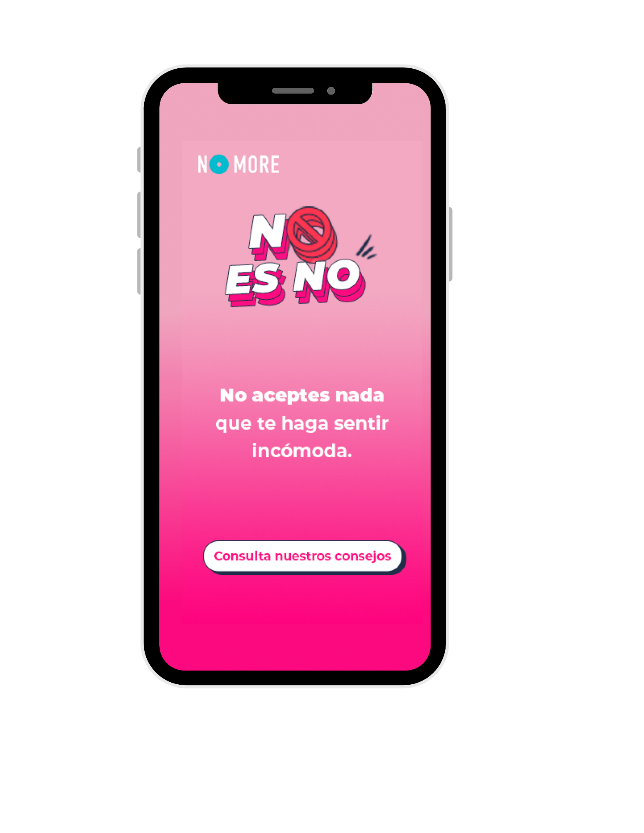 Esta Dating Guide estará disponible para todo el mundo y se encontrará en la web de NO MORE. Además, aparecerá en las diferentes apps de Match Group a partir de hoy 13 de junio y durante el resto del año con formatos diversos como un mensaje emergente en Meetic y Ourtime, una tarjeta de perfil con la marca en Tinder o una notificación en Hinge.Además y en cualquier momento, las personas solteras pueden acceder a estos recursos a través del Centro de Seguridad de Meetic, así como a través del Directorio Global de servicios de apoyo de NO MORE, que cubre más de 200 países de todo el mundo, incluido España. Pamela Zaballa, CEO de NO MORE, ha comentado estar “encantados de asociarnos con Match Group y poder alcanzar a un público muy amplio de personas que buscan pareja en sus plataformas con nuestra Dating Guide. Conectar y salir con gente nueva debería ser divertido y seguro. Por eso es importante que todas las personas solteras tengan los consejos, las herramientas y los recursos que necesitan para construir relaciones sanas y respetuosas y para encontrar apoyo si alguna vez se sienten incómodos o inseguros". La seguridad de sus usuarios ha sido siempre una prioridad clave para Match Group en todas sus marcas. Match Group, a través de su equipo central de seguridad y junto con equipos dedicados a cada una de sus empresas filiales, se centra en impulsar la tecnología y construir prácticas que ayuden a prevenir e impedir posibles daños. Trabajar con ONGs, expertos en seguridad y autoridades encargadas de hacer cumplir la ley también nos permite comprender las últimas tendencias y seguir invirtiendo en tecnología y mejorando nuestras políticas. En este sentido, en 2018 se creó el Consejo Asesor de Match Group (MGAC), involucrando así a los principales defensores de la seguridad y expertos como NO MORE para asesorar a nuestras marcas sobre cuestiones como las medidas para reducir la probabilidad de agresiones sexuales, tráfico sexual o acoso.¿QUÉ ES MEETIC?Fundada en 2001, Meetic es una de las principales compañías de citas online en España que ofrece una amplia gama de funcionalidades y servicios. A través de la aplicación de Meetic, las funciones de Live y Audio o los eventos que se organizan en la vida real, los usuarios tienen a su disposición todos los medios para conocer a otros solteros que están preparados para vivir una verdadera historia de amor. Combinando innovación tecnológica, eficacia, asesoramiento (durante las sesiones de Live Coaching) y Atención al Cliente, Meetic ofrece siempre nuevos servicios para propiciar las conexiones de amor. Meetic forma parte de Match Group, proveedor líder de tecnologías digitales diseñadas para ayudar a las personas a establecer conexiones significativas. Para más información, visite www.meetic.es.Acerca de NO MORELa Fundación NO MORE se dedica a acabar con la violencia doméstica y las agresiones sexuales aumentando la concienciación, inspirando la acción e impulsando el cambio cultural. Con más de 1.800 organizaciones aliadas y delegaciones en todo el mundo, NO MORE impulsa el activismo comunitario, animando a todos -mujeres y hombres, jóvenes y adultos, de todas las profesiones y condiciones- a formar parte de la solución. La Fundación NO MORE crea y proporciona campañas de concienciación pública, recursos educativos y herramientas de organización comunitaria gratuitas para cualquiera que desee detener y prevenir la violencia. Lanzada por primera vez en 2013, NO MORE ha reunido a la mayor coalición de grupos de defensa, proveedores de servicios, organismos gubernamentales, grandes empresas, universidades, comunidades y particulares, todos bajo una marca común y un símbolo unificador en apoyo de un mundo libre de violencia.Contactos de prensaATREVIALores Serrano – lserrano@atrevia.com –  672447060María González– mggarcia@atrevia.com – 629535435Valentina Sotta – vsotta@atrevia.com - 606791312